Guidelines for authors of Proceedingsof Advanced Engineering Technologies AET 2024International Scientific ConferenceThe Editorial Board of the Conference Proceedings highly recommends that authors keep to the following rules on formatting the papers. Contributions not complying with the rules will be rejected.Papers written in English or Russian languages are accepted for publication. The text of the article should be written in a clear technically competent language. It is necessary to observe the clarity of construction and the logical sequence of presentation of the material. The wording should be concise, clear and specific. The manuscript must be proofread and will be printed in the author's edition. A review and verification of the originality of the material will be carried out. If the paper is in Russian we need additional abstract and keywords in English.To submit a paper, please send us the manuscript prepared in Word (with all the figures and other elements inserted into the text) using Times New Roman 13 font with single interval on a А4 page format. The length of the paper should not exceed 3 - 5 pages, including the title and references. The margins (left, upper, lower, right) should be 2 cm wide. Do not number the pages. The tab size should be set to 1.25 cm. Width alignment. There are no additional indents between paragraphs.It is necessary to provide an electronic version of the article in the Lomonosov system АЕТ 2024 - Ломоносов, in case of technical difficulties by e-mail: aet2024@mail.ru .Paper contentsThe paper should contain: a title, authors’ names and affiliations, an abstract, keywords, a text with figures and their headings, a list of references and information about the authors (which is filled in the registration form). Mandatory sections: abstract, introduction, research methods, results and discussion, conclusion, references.If the paper is written in Russian, the following information must be applied in English in the end of the manuscript: the title, the authors’ full names and affiliations, the abstract and the keywords.An example of the design is at the end of the document.1. Text of the paper. The first page must contain:Initials and surnames of the authors;Affiliations of the authorsA title of the paperThe title of the paper should be short but informative. Abbreviations used by the authors must be explained at their first usage. In decimal numbers, a comma separates the tenths.2. Headings. The title of the article is typed in capital letters in bold, alignment in the middle. Section names are given in bold, indent 1.25 cm. An indent of one line is made before the section heading.3. Tables should have captions. Always specify the units of measurement of physical quantities. All tables should be referenced in the text.4. Formulas should be typed in the Equation Editor. All symbols and indexes must be in English or Greek. The exponent should be denoted as "exp" and not as "e" to the power of.5. Figures must be black and white. A figure must be 14 cm wide (for full page figures) or 7 cm wide (for half page figures). Only raster formats (png, gif, jpeg) with resolution at least 300 dpi are accepted. The horizontal size of an image (including the axes labels) must be at least 800 pixels and 1600 pixels, for half page and full page figures, correspondingly. The number of text labels in the figures should be minimal. The curves and inscriptions in the drawings should be clearly readable when the page format is subsequently reduced. To provide a black-and-white print of the book. All figures should be referenced in the text.6. Figure captions must contain text explaining the figure. Description of the elements of the figure should preferably be given in the figure captions.The font of the captions as in the main text is 13 pt.7. Abstract (not more than 10 lines) should describe the aim of the study, research methods and the main results. For papers written in Russian, both Russian and English versions of the abstract (with paper title and authors’ names) are included into the paper.8. Keywords (not more than 5) must represent the essential content of the paper. Abbreviations are prohibited.9. References are listed in the end of the manuscript in the order of their appearance in the text. The title of the list of references is typed in capital letters in the usual font, alignment in the middle. All sources must be referenced in the text.10. Double spacing, automatic lists and hyphenation are prohibited. Please distinguish between hyphens and dashes in the text. When formatting lists, please use a non-breaking space.11. Acknowledgements. If the authors wish to acknowledge the help or support of colleagues, the work of technical staff, or the financial support of organizations, this should be done in a special section, which is placed after the last section of the paper before the list of references.Information about the authors is provided by filling the Registration Form in and specifying the following:Full first name, Father’s name (if any) and second name of each author;Title of the report (must match the title in the article);Work addresses and phones of the authors;Conference section number;The form of participanceThe corresponding author’s e-mail should be provided. If you need a printed version of the Conference Proceedings book, please specify the number of copies.In complex, the title of the paper, the abstract, figures and captions should give a clear idea of the essence of the work.By sending the personal data and the manuscript, the Author gives his full irrevocable agreement with the conditions of formatting, acceptance, publication of the paper in the open press and on the websites of Saint Petersburg State Polytechnic University and Russian Scientific Library (RSCI). The file containing the manuscript should be titled as: 1_Petrov_NN_text.docx ((1_Petrov_NN_text.docx – direction number, underscore, surname of the first author, underlining, initials, underscore, text). The file name should be written in Latin letters; the file extension is docx. The file must not contain macros.УДК 621.77.04Н.М. Потапов1, С.Н. Кункин2, Л.Б. Аксенов21АО «НИИЭФА», Санкт-Петербург, Россия, nicitanic@yandex.ru2Санкт-Петербургский политехнический университет Петра Великого,Санкт-Петербург, РоссияДИНАМИЧЕСКАЯ ПОТЕРЯ УСТОЙЧИВОСТИ ТОНКОСТЕННЫХ ТРУБНЫХ ЗАГОТОВОК ПРИ ТОРЦЕВОЙ РАСКАТКЕAbstractВ работе представлены результаты исследования процесса торцевой раскатки деталей из тонкостенных трубных заготовок коническим валком. Особенностью процесса является возможная потеря устойчивости формы заготовки, не позволяющая получать детали требуемой геометрии. На основе данных компьютерного моделирования систематизированы причины потери устойчивости трубных заготовок при раскатке, определены кинематические характеристики машины и геометрические параметры заготовки, влияющие на этот процесс.Keywords: торцевая раскатка, трубная заготовка, формоизменение, потеря устойчивости, компьютерное моделирование.IntroductionОтличительной особенностью операций раскатки является локальный характер приложения деформирующего усилия к торцу обрабатываемой заготовки, что позволяет существенно снизить усилие деформирования [1-4]…Research methodsДля достижения поставленной цели использовали современные САПР программы...Results and discussionВ схеме торцевой раскатки (рис. 1) конический раскатной валок, с углом наклона α, имеет скорость поступательного движения вдоль оси заготовки V.Example of formula design. Hide table borders.Hide table borders. Figure captions should be under the figure and not go beyond the boundaries. The flow in the text should be selected "In the text".Tables should be placed on one page. Otherwise, according to GOST 7.32-2017.Таблица 1 – Оценка погрешности различных способовConclusionПри торцевой раскатке внутренних фланцев из тонкостенных трубных заготовок наблюдается явление потери устойчивости заготовки в виде волнистости, которая происходит под действием сжимающих тангенциальных напряжений фланцевой части трубной заготовки.REFERENCESPut an unbroken space sign after the digit, a dash sign. Examples for different types of resources: articles, monographs, patents, the Internet.1. Беляев, С.П. Материалы с эффектом памяти формы / А.Е. Волков, В.А. Ермолаев, З.П. Каменцева, С.Л. Кузьмин, В.А. Лихачев, В.Ф. Мозгунов, А.И. Разов, Р.Ю. Хайров; под ред. В.А. Лихачева. – Санкт-Петербург: НИИХ СПбГУ, 1997–1998. – В 4-х т. 2. Арцебарский, А.П. Эксперимент «СОФОРА» / А.П. Арцебарский, А.Ю. Банщиков, Е.Т. Белоглазова и др. // Материалы с эффектом памяти формы и их применение: Материалы XXVI Межреспубл. семинара «Актуальные проблемы прочности». – Новгород, 1992. – С. 3-18.3. Кравченко, Ю.Д. Опыт применения сплавов с эффектом памяти формы при сооружении крупногабаритных конструкций в открытом космосе / Ю.Д. Кравченко, В.А. Лихачев, А.И. Разов, С.Н. Трусов, А.Г. Чернявский // Журнал технической физики. – 1996. – Т. 66. - № 11. – С. 153–161.4. Пат. 1548964 (Gr. Britain - Великобритания) МКИ2 F 16 B 19/08, F 16 B 37/04. Fastening devices / C.L. Martin. N 14654/76; Заявлено 09.04.76; Опубл. 18.07.79. НКИ F24.5. Бледнова, Ж.М. Поверхностное модифицирование материалами с эффектом памяти формы / Ж.М. Бледнова, Н.А. Махутов, М.И. Чаевский. – Краснодар: Издательский Дом – Юг, 2009. – 356 с.6. Campbell, D. Development of a shape memory coilable boom using elastic memory composite material / D. Campbell, M.S. Lake, C.S. Hazelton, N. Wilder, B. Spence. // Proc. of the 9 Biennial ASCE Aerospace Division Int. Conf. on Engineering, Construction and Operations in Challenging Environment: Earth and Space. (Houston, TX,March). – Reston (Va). – 2004. – P. 922-929.7. Elahinia, M.H. Application of the extended Kalman filter to control of a shape memory alloy arm / M.H. Elahinia, M. Ahmadian. // Smart Mater. and Struct. – 2006. – V. 15. – № 5. – P. 1370-1384.8. Статистические показатели российского книгоиздания в 2006 г.: цифры и рейтинги [Электронный ресурс]. – 2006. – URL: http://bookhamber.ru/stat_2006.htm (дата обращения 12.03.2009).N.M. Potapov1, S.N. Kunkin2, L.B. Aksenov21AO "NIIEFA", St. Petersburg, Russia, nicitanic@yandex.ru2Peter the Great St. Petersburg Polytechnic University, St. Petersburg, RussiaDYNAMIC LOSS OF STABILITY OF THIN-WALLED TUBE BLANKS AT AXIAL ROTARY FORGINGAbstractThe paper presents the results of a study of the process of axial rotary forging of parts from thin-walled tube blanks with a conical roll. A feature of the process is the possible loss of stability of the shape of the blanks, which does not allow obtaining parts of the required geometry. On the basis of computer simulation data, the causes of the loss of stability of tube blanks during rotary forging were systematized, the kinematic characteristics of the machine and the geometric parameters of the tube blanks affecting this process were determined.Keywords: rotary forging, tube blank, metal deformation, loss of stability, computer simulation(8)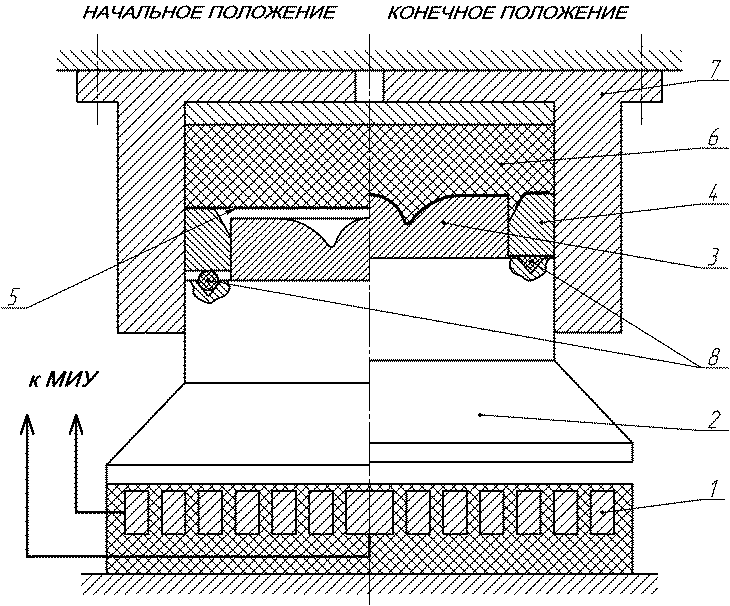 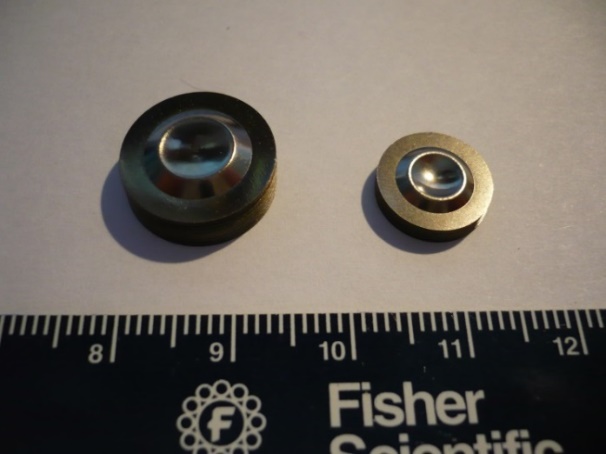 а)б)Рисунок 1 – Технологическое устройство МЭИШ: а) 1 – спиральный индуктор, 2 – подвижный элемент, 3 – матрица для формовки и вырубки, 4 – вкладыш, 5 – заготовка, 6 – полиуретан, 7 – контейнер, 8 – упругий элемент; б) детали, изготовленные при помощи данного технологического устройстваРисунок 1 – Технологическое устройство МЭИШ: а) 1 – спиральный индуктор, 2 – подвижный элемент, 3 – матрица для формовки и вырубки, 4 – вкладыш, 5 – заготовка, 6 – полиуретан, 7 – контейнер, 8 – упругий элемент; б) детали, изготовленные при помощи данного технологического устройстваСпособ определения размеров заготовкиСпособ определения размеров заготовкиСпособ определения размеров заготовкиСпособ определения размеров заготовки, мм, %Аналитические способыПо выведенной формулеПо выведенной формулеПо внут. пов-ти111,0665,53Аналитические способыПо выведенной формулеПо выведенной формулеПо внеш. пов-ти117,4320,83Аналитические способыПо выведенной формулеПо выведенной формулеПо сред. пов-ти114,2582,34Аналитические способыПо равенству площадейПо равенству площадейПо равенству площадей114,4222,18Аналитические способыПо методу Гюльдена-ПаппушаПо методу Гюльдена-ПаппушаПо методу Гюльдена-Паппуша114,2062,39Способы с применением САПРС учетом тренияПо внутренней пов-тиПо внутренней пов-ти106,7939,81Способы с применением САПРС учетом тренияПо внешней пов-тиПо внешней пов-ти106,7379,86Способы с применением САПРС учетом тренияПо срединной пов-тиПо срединной пов-ти107,3679,23Способы с применением САПРБез учета тренияПо внутренней пов-тиПо внутренней пов-ти107,1579,44Способы с применением САПРБез учета тренияПо внешней пов-тиПо внешней пов-ти107,4069,19Способы с применением САПРБез учета тренияПо срединной пов-тиПо срединной пов-ти107,3509,25